KARTA  ZGŁOSZENIA UCZESTNICTWAW IV seminarium pt. ,,Wskaźniki jakości opieki pielęgniarskiej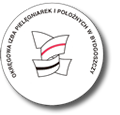 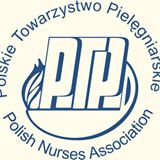 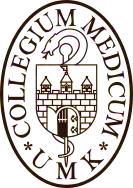 Okręgowa Izba Pielęgniarek i Położnych w BydgoszczyPolskie Towarzystwo Pielęgniarskie Oddział PTP w BydgoszczyKatedra i Zakład Promocji Zdrowia CM UMK w Toruniu orazZakład Pielęgniarstwa Społecznego i Zarządzania w Pielęgniarstwie UM w ŁodziImię i nazwisko.....................................................................................................................................................................................Stanowisko.............................................................................................................................................................................................Miejsce pracy,  adres pracy .................................................................................................................................................................................................................................................................................................................................................................................E – mail .................................................................................................................................................................................................Nr telefonu komórkowego .................................................................................................................................................................Proszę o wystawienie faktury    TAK  □         NIE   □Dane potrzebne do wystawienia faktury: Nazwa i dokładny adres Instytucji ........................................................................................................................................................................................................................................................................NIP    |… | |… | |… |  -  |… | |… | |… |  -  |… | |… | -  |… | |… |                                                                                                        ……………………………………….                                                                                                                                    Czytelny podpisWypełnione zgłoszenia uczestnictwa należy przesłać drogą elektroniczną: e – mail : izba@oipip.bydgoszcz.pl
Opłatę za udział w konferencji należy uiścić na konto:           nr konta: 02 2030 0045 1110 0000 0397 2510 Z dopiskiem:  Konferencja ICNP Nr 03/2016Dodatkowych informacji udziela: Anna Andruszkiewicz , tel. 602440690 lub Alicja Marzec 696550525